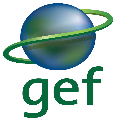 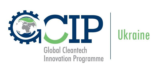 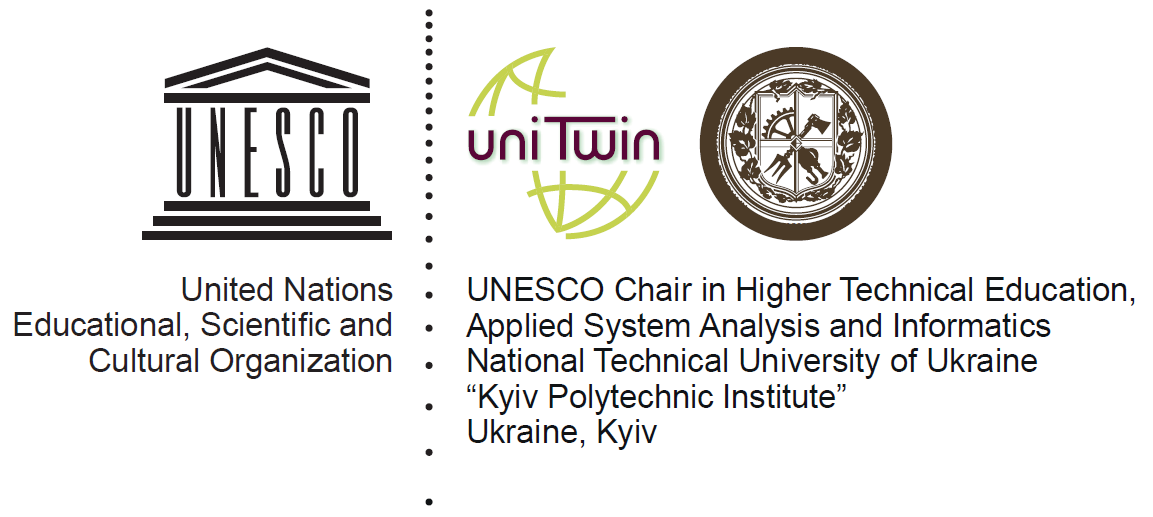 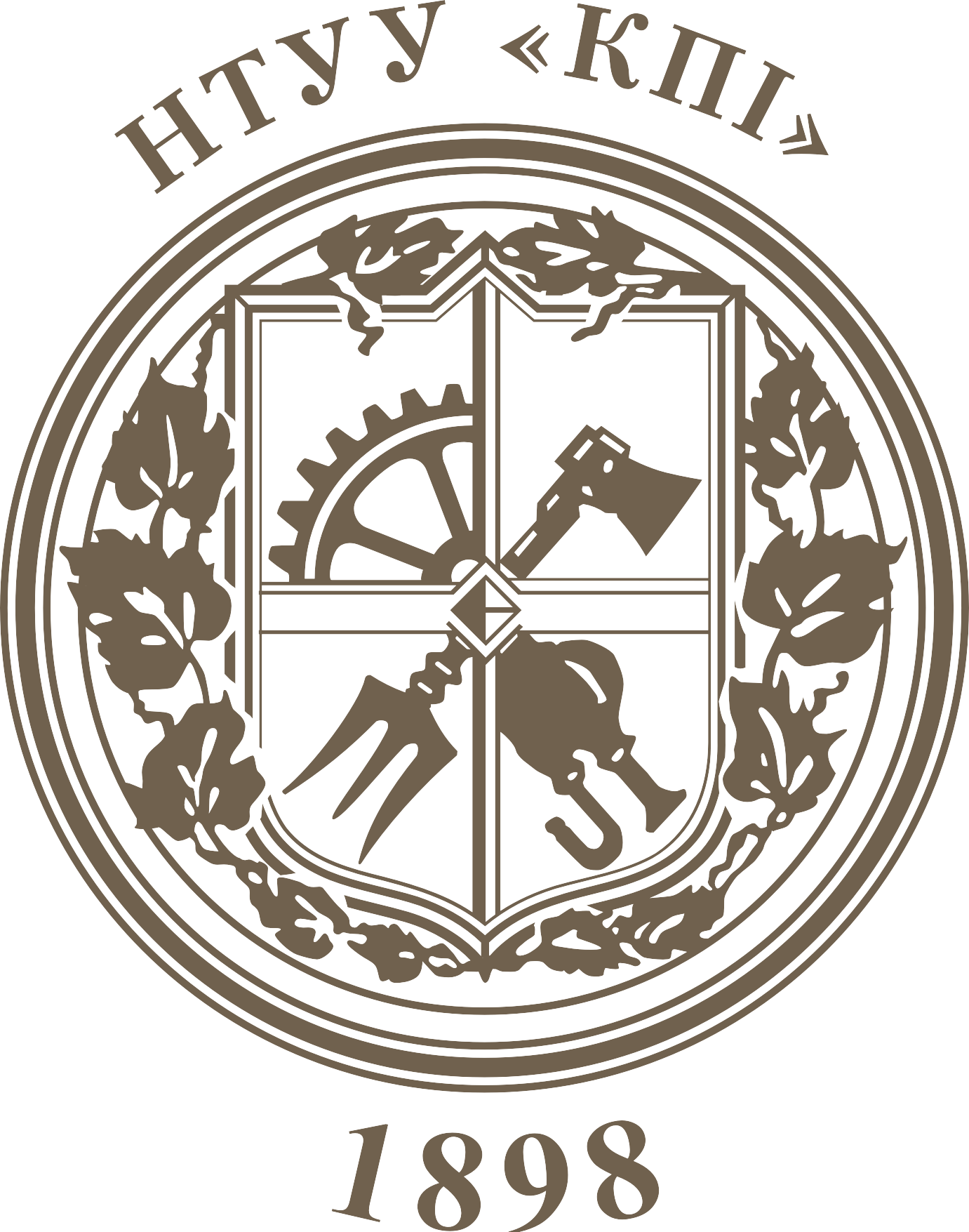 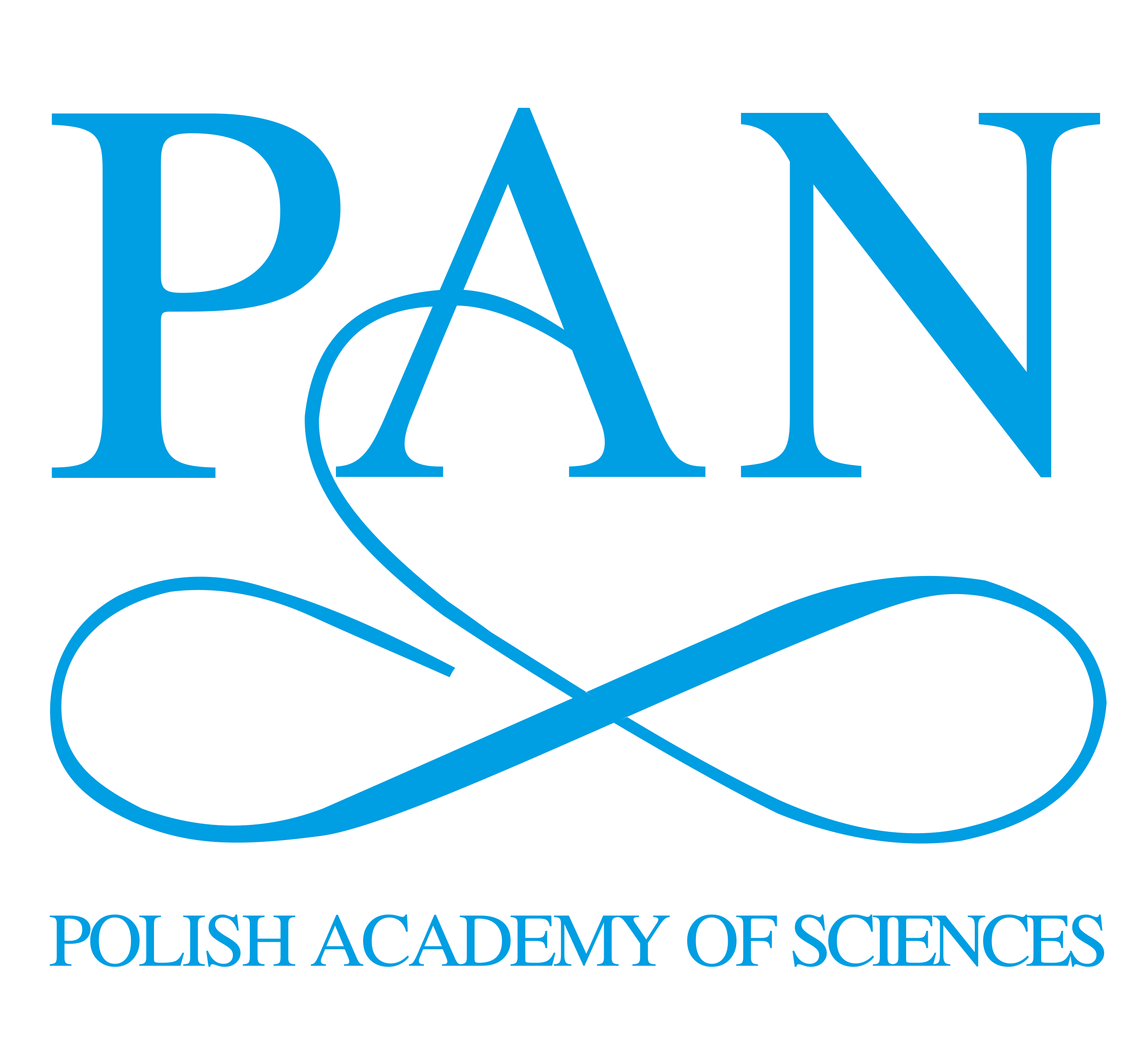 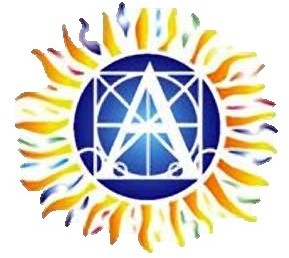 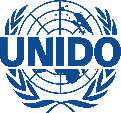 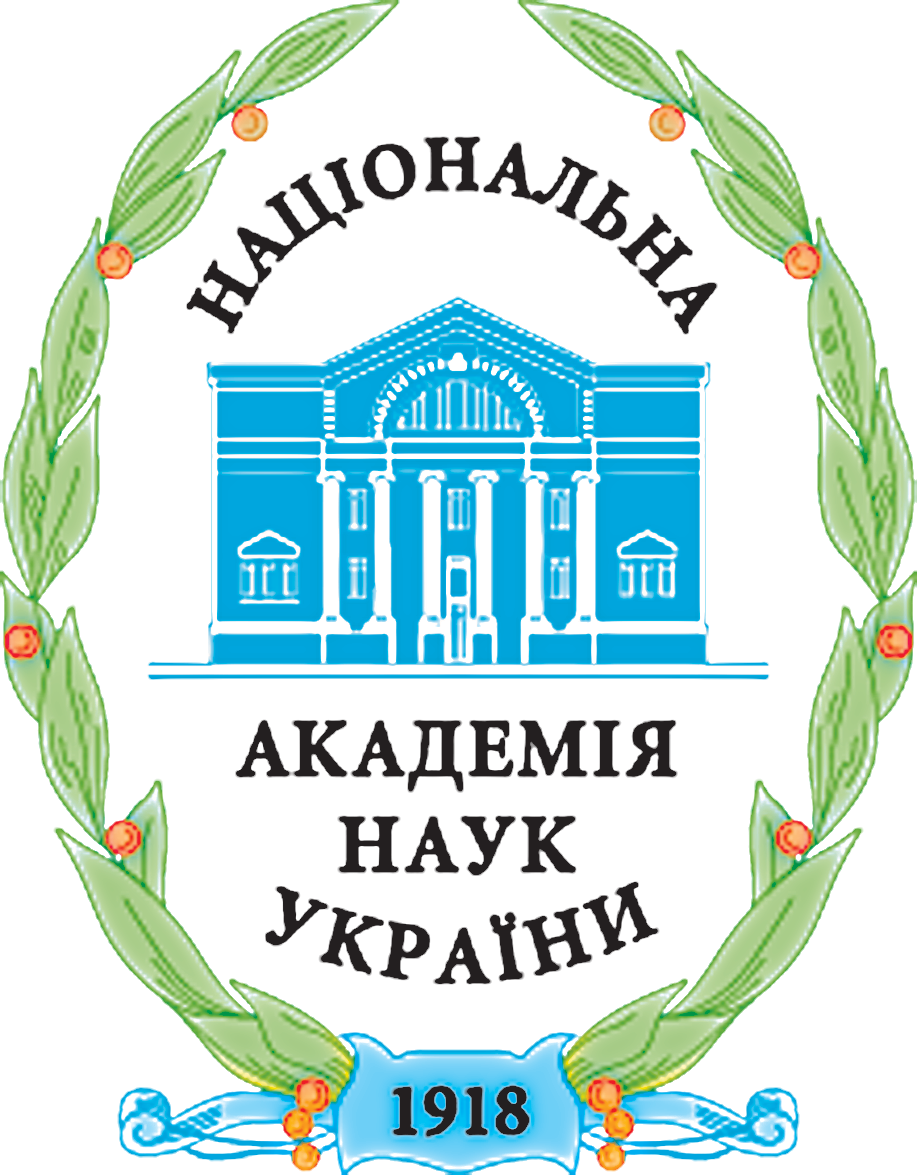 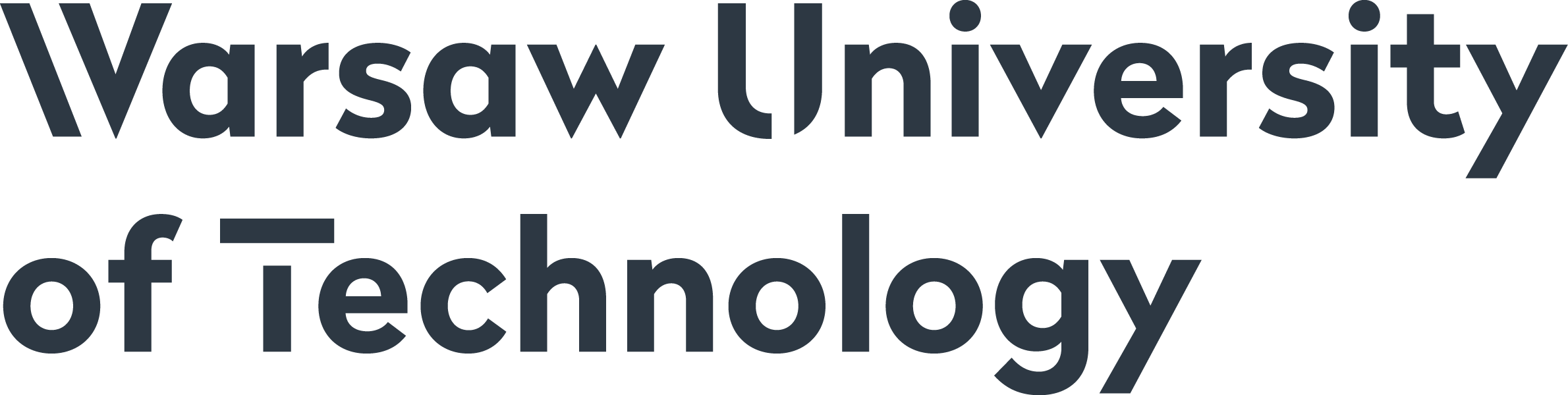 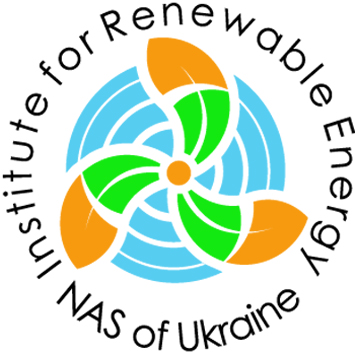 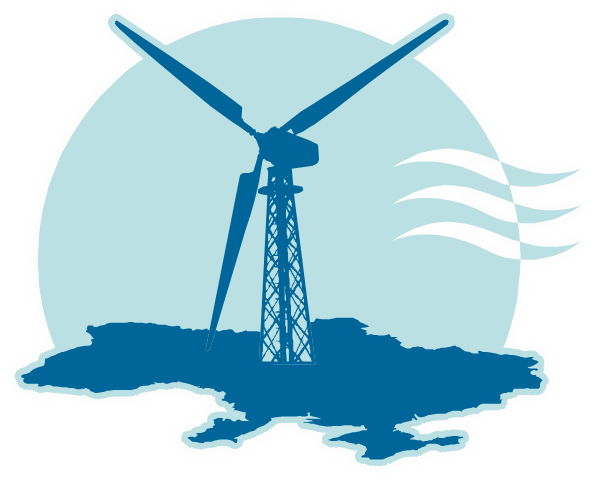 NTUU"KPI" (37 Peremohy ave., Kyiv)XХIIth INTERNATIONAL SCIENTIFIC AND PRACTICAL ONLINE - CONFERENCERENEWABLE ENERGY AND ENERGY EFFICIENCY of the XXI CENTURYMay, 20th – 21th, 2021REGISTRATION FORM Name: _______________________________________________________________________________Position: _____________________________________________________________________________Academic degree: ______________________________________________________________________Organization: ______________________________________________________________________________________________________________________________________________________________Mailing address: ____________________________________________________________________________________________________________________________________________________________Phone.: ____________________________________Fax: _______________________________________Е-mail: _____________________________________Report title: ____________________________________________________________________________________________________________________________________________________________________________________________________________________________________________________Please book hotel rooms for _____ people from _____.05.2021 till _____.05.2021Date ________________          Signature ___________________*Registration form should be sent back:by e-mail: info@ive.org.ua or by fax: +38 (044) 206-28-09Should any questions arise don’t hesitate to contact organizing committee:Phone/fax: +38 (044)  206-28-09e-mail: info@ive.org.ua